If n+1 is the first odd integer – name the next three.If n is the second consecutive even integer of three – name the other two. Explain the steps needed to solve 6(x+5) = 18 Find three consecutive integers whose sum is 96 Three times the smaller of two consecutive even integers is 30 less than 4 times the larger consecutive integer – name the consecutive integers.Nonsense solving:p = 21 + 2w        solve for w     solve for d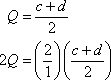         solve for t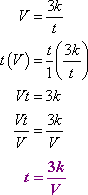         solve for kSolve:6(x+3) = 4(x-2) + 106n – 3(-3n + 2) = -24 + 6n-2n + 2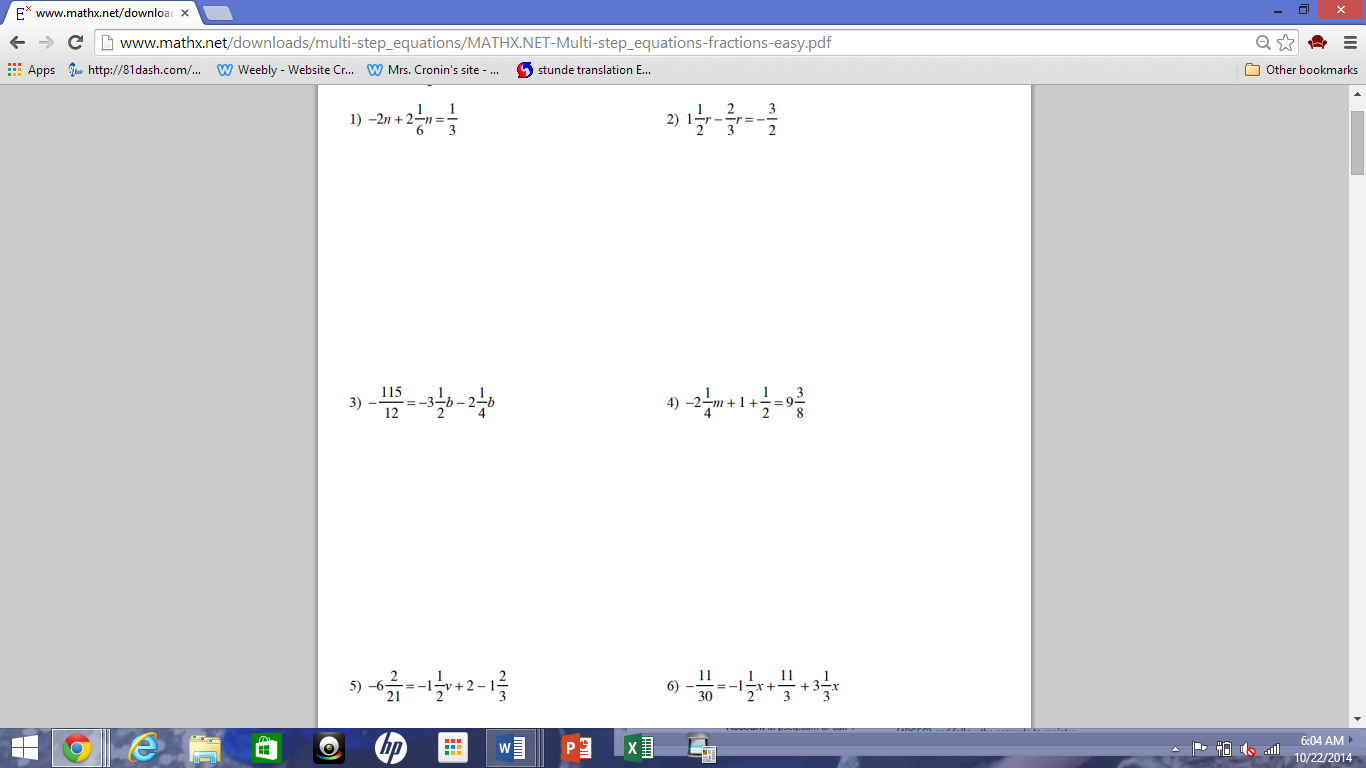 X-1
